Опасность весеннего льдаВ весенний период лёд начинает таять и становится непрочным. Скреплённый ночным холодом, он ещё способен выдерживать небольшую нагрузку, но днём быстро нагреваясь, от просачивающейся талой воды, он становится пористым и очень слабым, хотя сохраняет достаточную толщину. Ежегодно, в марте-апреле количество происшествий на водных акваториях Витебщины растет. И хотя, сколько бы не предупреждали об опасности весеннего льды, для заядлых рыбаков охота по-прежнему пуще неволи, а точнее – жизни, для других сократить путь своей дороги тоже заканчивается  плохо.27 февраля 2022 года в 14-46 в службу спасения по телефону «101» поступило сообщение о том, что на водоеме по адресу  переулок Красноармейский в Добруше тонут люди. Когда работники МЧС прибыли на место, было установлено, что два человека находятся на поверхности воды в 20 метрах от берега. В ходе предварительного разбирательства установлено, что мужчина и женщина занимались скандинавской ходьбой и решили сократить дорогу к дому по льду. Однако во время пересечения водоема провалились. При помощи спасательной доски спасатели извлекли пострадавших из полыньи и доставили к берегу, затем пенсионеры были переданы бригаде скорой медицинской помощи. Человек, оказавшийся в воде, может погибнуть не только в результате утопления, но и от переохлаждения организма, которое наступает уже через 10 минут после попадания в холодную воду. Поэтому, необходимо знать, что выход на ледовое покрытие в период образования льда возможен только тогда, когда его толщина достигнет не менее 7 сантиметров для одного человека и 10-12 сантиметров – для группы людей. Рыбакам рекомендуется выходить на лед в спасательных жилетах. В целях безопасности необходимо иметь с собой веревку, к одному концу которой прикреплен какой-нибудь груз, а другой конец с петлей находится на поясе. В случае провала под лед такое приспособление поможет рыбаку дольше удержаться на воде, а спасателям - быстрее вытащить его из полыньи. Чтобы помочь человеку, провалившемуся под лед, надо бросить ему пояс, шарф или палку, приблизившись к провалу на 3-4 метра. Приближаться к пролому можно только ползком. Оказать помощь пострадавшему нужно быстрее, поскольку попавшему под лед человеку грозит переохлаждение. Чтобы согреть пострадавшего, необходимо снять с него мокрую одежду, растереть тело, дать сухое белье и горячее питье.Также обращаемся к родителям: следите за тем, где проводят свободное время ваши дети. Оставшихся без присмотра взрослых, не знающих мер безопасности, так как чувство опасности у ребенка слабее любопытства, их как магнитом потянет к речкам и озерам за новыми развлечениями и играми. Ни в коем случае не допускайте этого, так как помочь избежать трагедии могут в первую очередь родители, если объяснят своим чадам, к чему приводят игры у водоёмов. Вода – нешуточная стихия круглый год, а весной исходящая от нее опасность увеличивается многократно.Безопасность на приусадебном участке (новая кампания МЧС «Безопасная старость!»)
Продолжаем знакомить вас с информационно-пропагандистской кампанией от спасателей «Безопасная старость!» 
В этот раз — видеоролик, который призывает обратить внимание на состояние дворовой территории и безопасность своих престарелых близких.
Присоединяйтесь к кампании и обеспечьте безопасную и счастливую старость своим близким. https://www.youtube.com/watch?v=ubAIuueLYCQ&featu..

Видео от МЧС Республики Беларусь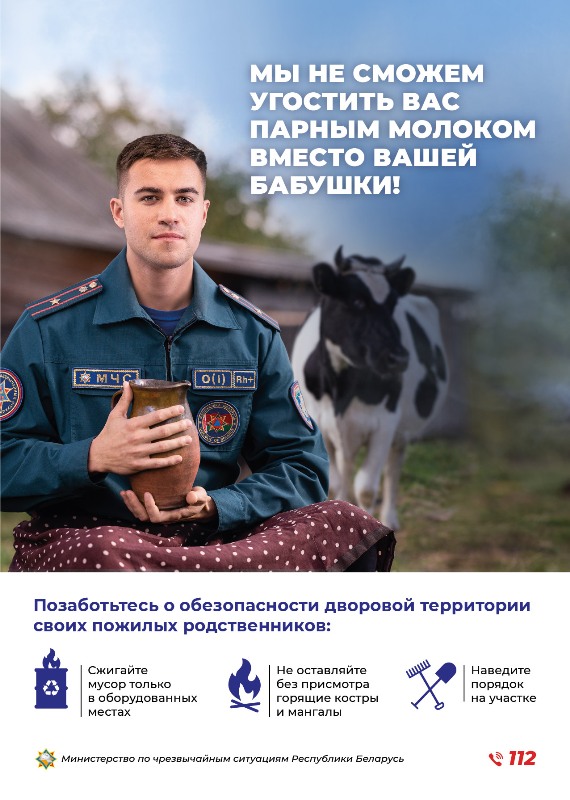 